Central African RepublicCentral African RepublicCentral African RepublicAugust 2027August 2027August 2027August 2027MondayTuesdayWednesdayThursdayFridaySaturdaySunday123456789101112131415Independence DayAssumption16171819202122232425262728293031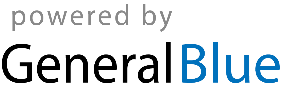 